Sak 5c 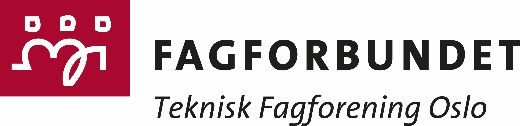 Forslag til årsmøte Endre eierskap på feriehjem Krøder`n Teknisk Fagforening Oslo forvalter to feriehjem, disse er i alle protokoller vedtatt overført med aktiva og passiva under flere omorganiseringer. Protokollen ved sammenslåing av Parkvesenets fagforening med Badeansattes fagforening og Skogsarbeidernes fagforening finner vi ikke. Dette var imellom årene 1970 og 1973. Det jobbes opp mot arbeiderbevegelsens arkiv om dagen for en ny gjennomgang av historiske dokumenter med hensikt å kunne sannsynliggjøre eierskapet. Finner ikke fagforeningen de gjeldene dokumentene, eller det er mangelfulle vedtak om videreføring av debet og kredit må fagforeningen tinglyse eiendommen for å overføre denne til vår fagforening. Det er nødvendig å innhente ekstern bistand på dette.Utgiften med advokatbistand ønskes det å ha tilgjengelig, blir det behov for å tinglyse eiendommen vil styret avholde et ekstraordinært årsmøte da kostnadene for dette foreløpig ikke er klare.  Kostnad ved advokat hjelp:Advokat 15.000, -Styret ber årsmøtet om fullmakt til å disponere inntil 15.000, - av egenkapitalen i arbeide med å få overført feriehjemmet Krøder`n til Teknisk Fagforening Oslo.   Styret instilling:Årsmøtet gir styret fullmakt til å disponerer inntil 15,000.- til bistand. 